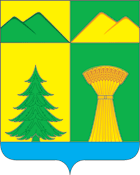 СОВЕТ МУНИЦИПАЛЬНОГО РАЙОНА«УЛЁТОВСКИЙ РАЙОН»ЗАБАЙКАЛЬСКОГО КРАЯРЕШЕНИЕ«20» февраля 2018 года							№ 98с.УлётыОб утверждении Положения об Общественной палате муниципального района «Улётовский  район» Забайкальского краяВ соответствии со статьями 33, 35 Федерального закона от 06 октября  № 131-ФЗ «Об общих принципах организации местного самоуправления в Российской Федерации», Федеральным законом от 21 июля 2014 года № 212-ФЗ «Об основах общественного контроля в Российской Федерации», руководствуясь Уставом муниципального района «Улётовский район» Забайкальского края, Совет муниципального района «Улётовский район» Забайкальского края решил:1. Утвердить прилагаемое Положение об Общественной палате муниципального района «Улётовский район» Забайкальского края,2. Настоящее решение опубликовать путем размещения на официальном сайте муниципального района «Улётовский район» в информационно-телекоммуникационной сети Интернет - http://улёты.забайкальскийкрай.рф/.Глава муниципального района«Улётовский район»								С.П. СавинУТВЕРЖДЕНОрешением Совета муниципальногорайона «Улётовский район»Забайкальского краяот «20» февраля 2018 года № 98ПОЛОЖЕНИЕоб Общественной палате муниципального района «Улётовский  район» Забайкальского краяОбщие положенияОбщественная палата муниципального района «Улётовский район» Забайкальского края (далее – Общественная палата) создается с целью осуществления взаимодействия граждан Российской Федерации, проживающих на территории муниципального района «Улётовский район» Забайкальского края, общественных объединений, некоммерческих организаций, социальных групп, осуществляющих свою деятельность на территории муниципального района «Улётовский район» Забайкальского края, (далее – общественных объединений) с органами местного самоуправления муниципального района «Улётовский район» Забайкальского края для учета потребностей и интересов граждан, защиты прав и свобод человека и гражданина, прав общественных объединений при реализации социально-экономической политики.Общественная палата формируется на основе добровольного участия в ее деятельности граждан и представителей общественных объединений, осуществляющих деятельность в Общественной палате на общественных началах. Общественная палата не является юридическим лицом.Местонахождение Общественной палаты – Забайкальский край, Улётовский район, село Улёты.Общественная палата осуществляет свою деятельность в соответствии с Конституцией Российской Федерации, федеральными законами, иными нормативными правовыми актами Российской Федерации, законами и иными нормативными правовыми актами Забайкальского края, Уставом муниципального района «Улётовский район» Забайкальского края, настоящим Положением и иными муниципальными правовыми актами муниципального района «Улётовский район» Забайкальского края, Регламентом Общественной палаты муниципального района «Улётовский район» Забайкальского края и Кодексом этики членов Общественной палаты муниципального района «Улётовский район» Забайкальского края.Задачи Общественной палатыДля достижения поставленной цели основными задачами Общественной палаты и механизмами их решения являются:- выдвижение и поддержка гражданских инициатив, направленных на реализацию прав и свобод, а также общественно значимых законных интересов граждан, общественных объединений;- выработка рекомендаций и внесение предложений органам местного самоуправления, органам государственной власти края при определении приоритетов и реализации планов социально-экономического развития муниципального образования;- осуществление общественного контроля за деятельностью органов государственной власти, органов местного самоуправления, государственных и муниципальных организаций, иных органов и организаций, осуществляющих в соответствии с федеральными законами отдельные публичные полномочия, а также осуществляют оценку их деятельности;- организация публичного обсуждения проектов нормативных правовых актов муниципального образования и мониторинга их правоприменения;- содействие достижению общественного согласия при решении актуальных вопросов жизнедеятельности муниципального образования, повышению социальной активности граждан, участию молодёжи в общественной жизни;- формирование гражданской позиции и правовой культуры населения муниципального района «Улётовский район» Забайкальского края;- содействие созданию открытого информационного пространства для взаимодействия органов местного самоуправления, граждан, общественных организаций и предпринимательского сообщества;- взаимодействие с Общественной палатой Забайкальского края, Общественными палатами муниципальных образований Забайкальского края, Ассоциацией «Совет муниципальных образований Забайкальского края», и другими институтами гражданского общества;- оказание информационной, методологической и иной поддержки общественным объединениям, зарегистрированным и действующим на территории муниципального образования.Полномочия Общественной палатыОбщественная палата вправе:- запрашивать в установленном порядке у органов местного самоуправления информацию, за исключением информации, составляющую государственную или иную охраняемую законом тайну;- принимать решения рекомендательного характера и направлять их в органы местного самоуправления, органы государственной власти края, Общественную палату Забайкальского края, Ассоциацию «Совет муниципальных образований Забайкальского края»; 	- осуществлять общественный контроль за деятельностью органов местного самоуправления в соответствии с законодательством Российской Федерации;	- осуществлять выявление мнения населения (опрос граждан) по наиболее важным и острым социально-экономическим проблемам муниципального образования;	- делегировать членов (представителей) Общественной палаты для участия в заседаниях органов местного самоуправления, в порядке, определяемом данными органами, при рассмотрении вопросов местного значения, муниципальных программ и программ социально-экономического развития муниципального образования;	- приглашать на свои заседания представителей органов государственной власти, органов местного самоуправления, государственных и муниципальных организаций, иных органов и организаций, осуществляющих в соответствии с федеральными законами отдельные публичные полномочия;	- проводить иные мероприятия, реализовывать собственные социально-значимые проекты и программы, способствующие повышению активности граждан, консолидации общественных сил в рамках реализации приоритетных программ в социальной сфере муниципального образования;- образовывать постоянные и временные органы Общественной палаты - комиссии и рабочие группы;- формировать общественные советы по проведению независимой оценки качества условий оказания услуг организациями в порядке и на условиях, которые установлены федеральными законами;- в случае необходимости заслушивать на заседаниях Общественной палаты информацию, сообщения, доклады должностных лиц по вопросам, входящим в их компетенцию.Состав и срок полномочий Общественной палатыОбщественная палата состоит из 8 человек, из них:два члена Общественной палаты, назначаемых главой муниципального района «Улётовский район» (далее – глава);два члена Общественной палаты, избираемых Совет муниципального района «Улётовский район» Забайкальского края. (далее – Совет);четыре члена Общественной палаты, избираемых общим собранием представителей общественных объединений, граждан.Членом Общественной палаты может быть гражданин, достигший возраста восемнадцати лет и постоянно проживающий на территории муниципального района «Улётовский район» Забайкальского края.Членами Общественной палаты не могут быть:- лица, замещающие государственные должности Российской Федерации, Забайкальского края, депутаты Законодательного Собрания Забайкальского края, судьи, лица, замещающие должности федеральной государственной службы, должности государственной гражданской службы Забайкальского края, должности муниципальной службы, а также лица, замещающие выборные должности в органах местного самоуправления;- лица, признанные недееспособными на основании решения суда;- лица, имеющие непогашенную или неснятую судимость;- лица, членство которых в Общественной палате ранее было прекращено на основании подпункта 28.5 настоящего Положения;- лица, имеющие двойное гражданство. Объединение членов Общественной палаты по принципу национальной, религиозной, региональной или партийной принадлежности не допускается.Срок полномочий Общественной палаты 3 года.Член Общественной палаты избирается (назначается) в соответствии с разделом 5 настоящего Положения на срок полномочий Общественной палаты. Полномочия члена Общественной палаты вступают в силу со дня первого заседания Общественной палаты в правомочном составе и прекращаются в день первого заседания Общественной палаты нового правомочного состава.Полномочия Общественной палаты начинаются со дня проведения ее первого собрания в правомочном составе и прекращаются в день проведения первого правомочного собрания Общественной палаты нового состава.Порядок формирования Общественной палатыГлава в течение 10 дней со дня вступления в силу настоящего Положения принимает постановление о начале процедуры формировании Общественной палаты  (далее – решение о формировании Общественной палаты) первого состава. В решении о формировании Общественной палаты должна содержаться информация о сроке и месте приема заявлений и иных документов от граждан и кандидатов, представленных общественными объединениями, желающих войти в состав Общественной палаты, информация о телефонах и об адресе электронной почты. Решение о формировании Общественной палаты второго и последующих составов принимается Советом не ранее чем за 60 дней и не позднее чем за 40 дней до дня истечения срока полномочий действующей Общественной палаты. Дальнейшая процедура формирования состава Общественной палаты осуществляется в соответствии с настоящим ПоложениемРешение о формировании Общественной палаты подлежит официальному опубликованию (обнародованию) не позднее трех дней со дня его принятия. Глава в течение 5 дней со дня официального опубликования (обнародования) решения о формировании Общественной палаты определяет кандидатуры двух наиболее достойных граждан, имеющих особые заслуги и пользующихся авторитетом и уважением в обществе, и предлагает им войти в состав Общественной палаты.Граждане, получившие предложение главы о вхождении в состав Общественной палаты, в течение трех дней письменно уведомляют главу о своем согласии либо об отказе войти в состав Общественной палаты. Непредставление уведомления в установленный срок рассматривается как отказ от предложения о вхождении в состав Общественной палаты.В случае согласия граждане, получившие предложение главы о вхождении в состав Общественной палаты, вместе с письменным уведомлением о согласии представляют в адрес главы следующие документы:- копию документа, удостоверяющего личность кандидата в члены Общественной палаты;- собственноручно заполненную анкету кандидата в члены Общественной палаты по форме согласно приложению № 3 к настоящему Положению;- письменное согласие кандидата в члены Общественной палаты на обработку его персональных данных по форме согласно приложению № 4 к настоящему Положению;- письменное обязательство о прекращении (приостановке) деятельности в случае избрания (назначения) членом Общественной палаты по форме согласно приложению 5 к настоящему Положению.- В срок не позднее 20 дней со дня официального опубликования (обнародования) решения о формировании Общественной палаты глава назначает двух членов Общественной палаты путем издания соответствующего постановления главы.Совет в течение 10 дней со дня официального опубликования (обнародования) решения о формировании Общественной палаты определяет кандидатуры двух наиболее достойных граждан, имеющих особые заслуги и пользующихся авторитетом и уважением в обществе, и предлагает им войти в состав Общественной палаты.Граждане, получившие предложение Совета о вхождении в состав Общественной палаты, в течение трех дней письменно уведомляют Совет о своем согласии либо об отказе войти в состав Общественной палаты. Непредставление уведомления о согласии (отказе) в установленный срок рассматривается как отказ от предложения о вхождении в состав Общественной палаты. В случае согласия граждане, получившие предложение Совета о вхождении в состав Общественной палаты, вместе с письменным уведомлением о согласии представляют в адрес Совета следующие документы:- копию документа, удостоверяющего личность кандидата в члены Общественной палаты;- собственноручно заполненную анкету кандидата в члены Общественной палаты по форме согласно приложению № 3 к настоящему Положению;- письменное согласие кандидата в члены Общественной палаты на обработку его персональных данных по форме согласно приложению № 4 к настоящему Положению;- письменное обязательство о прекращении (приостановке) деятельности в случае избрания (назначения) членом Общественной палаты по форме согласно приложению 5 к настоящему Положению.В срок не позднее 20 дней со дня официального опубликования (обнародования) решения о формировании Общественной палаты Совет  избирает двух  членов Общественной палаты.Решение Совета об избрании двух членов Общественной палаты, в течение 3 дней после принятия направляется главе. В течение 30 дней со дня официального опубликования (обнародования) решения о формировании Общественной палаты глава организует прием и регистрацию заявлений и документов, перечень которых установлен пунктами 20 и 21 настоящего Положения от граждан и кандидатов, представленных общественными объединениями, желающих войти в состав Общественной палаты. Общественное объединение вправе выдвинуть только одного кандидата в члены Общественной палаты. В целях выдвижения кандидата, общественное объединение, представляет заявление по форме согласно приложению № 2 к настоящему Положения с приложением следующих документов:- копии документа, содержащего сведения о государственной регистрации некоммерческой организации;- копии устава общественного объединения;- копии решения коллегиального органа некоммерческой организации, обладающего полномочиями в силу закона или в соответствии с уставом организации, а при отсутствии коллегиального органа - копии решения иных органов, обладающих в силу закона или в соответствии с уставом организации правом выступать от ее имени, о выдвижении кандидата в члены Общественной палаты;- копии документа, удостоверяющего личность кандидата в члены Общественной палаты;- собственноручно заполненную анкету кандидата в члены Общественной палаты по форме согласно приложению № 3 к настоящему Положению;- письменное согласие кандидата в члены Общественной палаты на обработку его персональных данных по форме согласно приложению № 4 к настоящему Положению;- письменное обязательство о прекращении (приостановке) деятельности в случае избрания (назначения) членом Общественной палаты по форме согласно приложению 5 к настоящему Положению.Заявление и необходимые документы могут быть представлены в электронном виде путем направления на адрес электронной почты, указанный в решении о формировании Общественной палаты, с последующим представлением их на бумажном носителе не позднее даты окончания срока приема заявлений, указанной в решении о формировании Общественной палаты.Гражданин вправе выдвинуть свою кандидатуру в члены Общественной палаты, путем самовыдвижения и представления заявления по форме согласно приложению № 1 настоящему Положению с приложением следующих документов:- копию документа, удостоверяющего личность кандидата в члены Общественной палаты;- собственноручно заполненную анкету кандидата в члены Общественной палаты по форме согласно приложению № 3 к настоящему Положению;- письменное согласие кандидата в члены Общественной палаты на обработку его персональных данных по форме согласно приложению № 4 к настоящему Положению;- письменное обязательство о прекращении (приостановке) деятельности в случае избрания (назначения) членом Общественной палаты по форме согласно приложению 5 к настоящему Положению.Заявление и необходимые документы могут быть представлены в электронном виде путем направления на адрес электронной почты, указанный в решении о формировании Общественной палаты, с последующим представлением их на бумажном носителе не позднее даты окончания срока приема заявлений, указанной в решении о формировании Общественной палаты. По истечении срока, установленного пунктом 19 настоящего Положения для приема заявлений от граждан и кандидатов, представленных общественными объединениями, глава в течение двух дней формирует общий перечень кандидатов в члены Общественной палаты.В течение трех дней со дня формирования перечня кандидатов в члены Общественной палаты глава организует проведение общего собрания членов Общественной палаты, назначенных постановлением главы и решением Совета, а также зарегистрированных кандидатов, путем их уведомления с указанием места, времени и даты проведения общего собрания.Общее собрание по избранию четырех членов Общественной палаты первого состава Общественной палаты назначается общим собранием и проводится не позднее 42 дней со дня официального опубликования (обнародования) решения о формировании Общественной палаты. Голосование по избранию четырех членов Общественной палаты первого состава Общественной палаты из числа зарегистрированных кандидатов, осуществляется членами Общественной палаты, назначенными постановлением главы и решением Совета. При голосовании каждый участник собрания голосует по каждой представленной кандидатуре. Избранными считаются кандидаты, набравшие наибольшее число голосов от лиц, принявших участие в голосовании.В случае, если за нескольких кандидатов подано равное количество голосов, что не позволило сформировать полный состав Общественной палаты, то проводится повторное голосование по кандидатам, набравшим равное количество голосов, претендующих на замещение последнего места в списке четырех членов первого состава Общественной палаты. Общественная палата считается правомочной, если в ее состав избрано (назначено) более трех четвертей от установленного настоящим Положением числа членов Общественной палаты.Избрание четырех членов Общественной палаты, избираемых общим собранием представителей общественных объединений и граждан, последующих составов осуществляется Общественной палатой, действующей на момент принятия решения Совета о формировании нового состава Общественной палаты, в порядке, установленном настоящим Положением.6. Приостановление членства в Общественной палате и досрочное прекращение полномочий члена Общественной палатыПолномочия члена Общественной палаты приостанавливаются в порядке, предусмотренном Регламентом Общественной палаты, в случае:- предъявления ему в порядке, установленном уголовно-процессуальным законодательством Российской Федерации, обвинения в совершении преступления;- назначения ему административного наказания в виде административного ареста;- регистрации его в качестве кандидата на выборную должность государственную должность Российской Федерации, Забайкальского края, кандидата на выборную должность в органе местного самоуправления, доверенного лица или уполномоченного представителя кандидата (политической партии), а также в случае вхождения его в состав инициативной группы по проведению местного референдума. Полномочия члена Общественной палаты досрочно прекращаются в порядке, предусмотренном Регламентом Общественной палаты, в случае:подачи им заявления о выходе из состава Общественной палаты;неспособности его по состоянию здоровья участвовать в работе Общественной палаты;вступления в законную силу вынесенного в отношении его обвинительного приговора суда;признания его недееспособным, безвестно отсутствующим или умершим на основании решения суда, вступившего в законную силу;грубого нарушения им Кодекса этики Общественной палаты - по решению не менее половины от установленной численности членов Общественной палаты, принятому на заседании Общественной палаты;избрания его на государственную должность Российской Федерации, Забайкальского края, поступления на федеральную государственную службу, должность государственной гражданской службы Забайкальского края, должность муниципальной службы, а также на выборную должность в органе местного самоуправления;если по истечении тридцати дней со дня первого заседания Общественной палаты член Общественной палаты не выполнил требование пункта 30 настоящего Положения;смерти члена Общественной палаты.Полномочия членов Общественной палаты могут быть прекращены досрочно в случае принятия решения Общественной палаты о самороспуске. Данное решение принимается большинством не менее двух третей от установленного числа членов Общественной палаты по инициативе не менее одной трети от установленного числа членов Общественной палаты, в порядке, установленном Регламентом Общественной палаты.Член Общественной палаты приостанавливает свое членство в политической партии на срок осуществления своих полномочий.В случае если полный состав Общественной палаты не будет сформирован в порядке, определенном разделом 5 настоящего Положения, либо в случае досрочного прекращения полномочий ее члена, новые члены Общественной палаты вводятся в ее состав в соответствии с настоящим Положением и Регламентом Общественной палаты:- по предложениям общественных объединений путем избрания их представителей на ближайшем заседании Общественной палаты;- Советом, главой, в соответствии с пунктами 17 и 18 настоящего Положения.7. Регламент Общественной палатыОбщественная палата утверждает Регламент Общественной палаты (далее - Регламент).Регламентом устанавливаются:- порядок участия членов Общественной палаты в ее деятельности;- сроки и порядок проведения заседаний Общественной палаты;- полномочия и порядок деятельности председателя Общественной палаты;- полномочия и порядок деятельности секретаря Общественной палаты;- полномочия, порядок формирования и деятельности комиссий и рабочих групп Общественной палаты, а также порядок избрания и полномочия их руководителей;- порядок прекращения и приостановления полномочий членов Общественной палаты;- порядок привлечения к работе Общественной палаты граждан и общественных объединений, которые не вошли в ее состав, и формы их взаимодействия с Общественной палатой;- порядок подготовки, опубликования (обнародования) ежегодной информации о деятельности Общественной палаты;- иные вопросы внутренней организации и порядка работы Общественной палаты.8. Кодекс этики членов Общественной палатыПредседатель Общественной палаты разрабатывает и представляет на утверждение Общественной палаты Кодекс этики членов Общественной палаты (далее - Кодекс этики). Кодекс этики считается принятым если за него проголосовало не менее двух третей от установленной численности Общественной палаты.Выполнение требований, предусмотренных Кодексом этики, является обязательным для членов Общественной палаты.9. Основные вопросы организации деятельности и порядка работы Общественной палатыОсновными формами работы Общественной палаты являются общие собрания Общественной палаты, заседания комиссий и рабочих групп Общественной палаты, «круглые столы» по общественно важным вопросам, осуществление общественного контроля, в формах, предусмотренных федеральным законом. Регламентом могут быть предусмотрены иные формы деятельности, не противоречащие законодательству.Общие собрания Общественной палаты проводятся по мере необходимости, но не реже двух раз в год.Общее собрание Общественной палаты может быть созвано по решению председателя Общественной палаты, по инициативе не менее одной трети от установленного числа её членов.Общее собрание Общественной палаты считается правомочным, если на нем присутствует более половины от установленного числа членов Общественной палаты.Член Общественной палаты:- обязан лично участвовать в подготовке и работе Общественной палаты и одной из её постоянных комиссий, а также вправе принимать участие в работе иных органов Общественной палаты, создаваемых в соответствии с Регламентом;- вправе свободно, публично, в том числе в средствах массовой информации, высказывать своё мнение по любому вопросу деятельности Общественной палаты;- получать документы и иные материалы, содержащие информацию о деятельности Общественной палаты;- вносить предложения по повестке заседания Общественной палаты, принимать участие в подготовке материалов к ее заседаниям, проектов решений Общественной палаты, участвовать в обсуждении вопросов повестки заседаний;- в случае несогласия с решением Общественной палаты заявить о своем особом мнении, что отмечается в протоколе заседания Общественной палаты и прилагается к решению, в отношении которого высказано это мнение;- при осуществлении своих полномочий член Общественной палаты не связан решениями делегировавшего его общественного объединения, органа местного самоуправления.Каждый член Общественной палаты при принятии решения путем голосования обладает одним голосом. Передача права голоса другому члену Общественной палаты при принятии решения не допускается.В работе Общественной палаты могут принимать участие руководители или представители органов государственной власти, глава и его заместители, депутаты Совета, должностные лица органов местного самоуправления муниципального района «Улётовский район» Забайкальского края. Общественная палата обладает организационной и функциональной независимостью от органов местного самоуправления, и осуществляют свою деятельность самостоятельно.Органы местного самоуправления и их должностные лица не вправе вмешиваться в деятельность Общественной палаты, препятствовать Общественной палате и ее рабочим органам в осуществлении полномочий, установленных настоящим Положением.Общественная палата вправе привлекать в своей работе общественные объединения и иные некоммерческие организации, представители которых не вошли в ее состав. Порядок принятия решения об их участии в деятельности Общественной палаты и её рабочих органов с правом совещательного голоса определяется Регламентом. На первом Общем собрании члены Общественной палаты избирают из своего состава председателя Общественной палаты, заместителя председателя и секретаря.На Общем собрании утверждается план работы Общественной палаты на календарный год.Член Общественной палаты не вправе использовать свою деятельность в Общественной палате в интересах политических партий, общественных объединений и иных некоммерческих организаций, инициативных групп, а также в личных интересах.Общественная палата первого созыва собирается на свое первое Общее собрание не позднее 15 дней со дня утверждения полного состава Общественной палаты.Созывает и обеспечивает организацию первого заседания Общественной палаты глава.Первое Общее собрание Общественной палаты открывает и ведет до избрания председателя Общественной палаты старейший по возрасту член Общественной палаты.Порядок организации и проведения первого Общего собрания Общественной палаты последующих созывов, утверждается Регламентом.10. Решения Общественной палатыРешения Общественной палаты принимаются в форме заключений, предложений и обращений, а также решений по организационным и иным вопросам ее деятельности.Заключения, предложения и обращения Общественной палаты носят рекомендательный характер и принимаются большинством голосов от присутствующих на Общем собрании членов Общественной палаты. При равенстве голосов проводится повторное голосование по данному вопросу. В случае повторного равенства голосов решение Общественной палаты считается непринятым, о чем делается отметка в протоколе заседания Общественной палаты. Вопрос, решение по которому не принято, может быть повторно вынесен на рассмотрение на следующем заседании Общественной палаты.Член Общественной палаты, не согласный с ее решением, вправе изложить свое особое мнение в письменном виде. Особое мнение члена Общественной палаты приобщается к протоколу заседания Общественной палаты.Решения Общественной палаты подписываются председателем Общественной палаты.Решения Общественной палаты по организационным и иным вопросам ее деятельности носят обязательный характер для членов Общественной палаты и принимаются в соответствии с настоящим Положением и Регламентом Общественной палаты.Все решения Общественной палаты оформляются в письменном виде, во время заседаний палаты, комиссий и рабочих групп ведутся протоколы.Общественная палата ежегодно, не позднее 1 апреля, следующего за отчетным, готовит и публикует (обнародует) информацию о своей деятельности, включающий сведения о состоянии гражданского общества муниципального района «Улётовский район» Забайкальского края. Информация о деятельности Общественной палаты направляется органам местного самоуправления муниципального района «Улётовский район» Забайкальского края, Общественную палату Забайкальского края.По решению Общественной палаты ежегодная информация Общественной палаты может направляться в органы государственной власти края деятельность, которых отражена в ежегодной информации.Ежегодная информация Общественной палаты подлежит обязательному рассмотрению Совета, главой.Рекомендации, содержащиеся в информации Общественной палаты, учитываются органами местного самоуправления при формировании и реализации социально-экономической политики муниципального района «Улётовский район» Забайкальского края, а также в деятельности указанных органов.11. Взаимодействие Общественной палаты с органами местного самоуправления муниципального района «Улётовский район» Забайкальского края, Общественной палатой Забайкальского краяДолжностные лица, муниципальные служащие органов местного самоуправления оказывают содействие членам Общественной палаты в осуществлении полномочий, установленных настоящим Положением.Общественная палата приглашает руководителей и иных должностных лиц органов местного самоуправления для информирования Общественной палаты о результатах своей деятельности.Совет приглашает на свои заседания уполномоченных членов Общественной палаты.Количество уполномоченных членов Общественной палаты, принимающих участие в заседаниях Совета, не может превышать трех человек.Органы местного самоуправления муниципального района «Улётовский район» Забайкальского края обязаны предоставлять по запросам Общественной палаты необходимые для исполнения ее полномочий сведения.Ответ на запрос Общественной палаты должен быть направлен в Общественную палату не позднее тридцати дней с момента его получения.Для информационного обеспечения деятельности Общественной палаты и доступа широкого круга общественности к рассматриваемым Общественной палатой вопросам, а также результатам работы Общественной палаты материалы, касающиеся ее работы, размещаются в средствах массовой информации муниципального района «Улётовский район» Забайкальского края. и на официальном сайте органов местного самоуправления в порядке, установленном настоящим Положением и Регламентом.Информация о деятельности Общественной палаты может быть размещена на официальном сайте Общественной палаты Забайкальского края в порядке, установленном Регламентом Общественной палаты Забайкальского края.В информационно-телекоммуникационной сети «Интернет» на официальном сайте муниципального района «Улётовский район» Забайкальского края создается и поддерживается официальная страница Общественной палаты (далее - web-страница Общественной палаты).На web-странице Общественной палаты в порядке, установленном Регламентом, размещаются:- общая информация об Общественной палате;- решения Общественной палаты;- анонсы мероприятий Общественной палаты и информация об итогах этих мероприятий;- заключения и иная информация, на проекты нормативных правовых актов муниципального района «Улётовский район» Забайкальского края рассмотренных Общественной палатой;- иные материалы в соответствии с Регламентом.В целях достижения поставленных задач Общественная палата осуществляет взаимодействие с Общественной палатой Забайкальского края, путем:- совместного решения задач, связанных с обсуждением актуальных проблем формирования и развития гражданского общества;- осуществление общественного контроля за деятельностью органов государственной власти края и органов местного самоуправления;- выработки рекомендаций, направленных на решение социальных и общественных проблем;- подготовки информационных, аналитических, справочных материалов о перспективных направлениях деятельности;- обобщения и распространения положительного опыта деятельности Общественных палат муниципальных образований;- привлечения Общественных палат муниципальных образований к участию в проведении общественной экспертизы проектов законов Забайкальского края, имеющих особую общественную значимость;- обсуждение иных вопросов, являющихся предметом совместной заинтересованности Общественных палат муниципальных образований и Общественной палаты Забайкальского края.- участия членов Общественной палаты и Общественной палаты Забайкальского края в мероприятиях, проводимых данными общественными палатами.Техническое обеспечение деятельности Общественной палаты осуществляется администрацией муниципального района «Улётовский район» Забайкальского края.Администрация муниципального района «Улётовский район» Забайкальского края предоставляет помещения для проведения заседаний Общественной палаты, а также для ведения приема граждан по личным вопросам.Расходы на обеспечение деятельности Общественной палаты осуществляются за счет средств местного бюджета._____________________________Приложение № 1к Положению об Общественной палате муниципального района «Улётовский район» Забайкальского края, утвержденного решением Совета муниципального района «Улётовский район» Забайкальского краяот «20» февраля 2018г. № 98ФОРМАГлаве муниципального района «Улётовский район»С.П.СавинуЗаявлениео самовыдвижении в члены Общественной палаты муниципального района «Улётовский район» Забайкальского краяЯ, Серединина Анастасия Владимировна прошу зарегистрировать мою кандидатуру (самовыдвижение) для включения в список кандидатов по избранию членов Общественной палаты муниципального района «Улётовский район» Забайкальского края.С Положением об Общественной палате муниципального района «Улётовский район» Забайкальского края, утвержденным решением Советом муниципального района «Улётовский район» Забайкальского края от «____» __________ 2018 г. № ______, ознакомлен (а).Подтверждаю, что не подпадаю под ограничения, установленные Положением об Общественной палате муниципального района «Улётовский район» Забайкальского края.	Прилагаю о себе следующие материалы: Копия паспорта на ___ листах, в 1 экземпляре;Анкета кандидата в члены Общественной палаты на ___ листах, в 1 экземпляре.Даю согласие на обработку моих персональных данных.                                                                                                      ________________                                                                        ________________       (подпись)                                                                                                (дата)Приложение № 2к Положению об Общественной палате муниципального района «Улётовский район» Забайкальского края, утвержденного решением Совета муниципального района «Улётовский район» Забайкальского краяот «20» февраля 2018г. № 98ФОРМАЗАЯВЛЕНИЕо выдвижении кандидата в членыОбщественной палаты муниципального района «Улётовский район» Забайкальского краяОбщественное объединение_____________________________________________________________________________________________________________________________________________________________________________________________________________(полное наименование согласно уставу некоммерческой организации)в соответствии с решением______________________________________________________________________________________________________________________________________________________________________________________________________________(наименование органа, имеющего право выступать от имени некоммерческой организации)предлагает рассмотреть ______________________________________ в качестве кандидата(Ф.И.О.)в члены Общественной палаты (наименование муниципального образования).Приложение:1. Копия документа, содержащего сведения о государственной регистрации некоммерческой организации.2. Копия устава некоммерческой организации.3. Копия решения коллегиального органа некоммерческой организации, обладающего полномочиями в силу закона или в соответствии с уставом организации, а при отсутствии коллегиального органа - копия решения иных органов, обладающих в силу закона или в соответствии с уставом организации правом выступать от ее имени, о выдвижении кандидата в члены Общественной палаты.4. Копии документа, удостоверяющего личность кандидата в члены Общественной палаты.5. Анкета кандидата в члены Общественной палаты.6. Письменное согласие кандидата в члены Общественной палаты на обработку его персональных данных.7. Письменное обязательство о прекращении (приостановке) деятельности в случае избрания (назначения) членом Общественной палаты.________________________                      _____________________________(наименование должности)                                                   (Ф.И.О., подпись)Приложение № 3к Положению об Общественной палате муниципального района «Улётовский район» Забайкальского края, утвержденного решением Совета муниципального района «Улётовский район» Забайкальского краяот «20» февраля 2018г. № 98ФОРМААНКЕТАкандидата в члены Общественной палаты муниципального района «Улётовский район» Забайкальского края1. Фамилия, имя, отчество __________________________________________2. Дата рождения ___________________________________________________3. Место рождения_________________________________________________4. Гражданство _____________________________________________________5. Документ, удостоверяющий личность_______________________________________________________________________________________________(паспорт (серия, номер, когда и кем выдан) либо документ, заменяющий паспорт)6. Адрес места жительства:____________________________________________________________________________________________________________(наименование субъекта РФ, район, город, иной населенный пункт, улица, № дома, квартиры)7. Место работы, замещаемая должность:______________________________________________________________________________________________(наименование основного места работы и службы, должность или учебы)8. Образование:_____________________________________________________________________________________________________________________(высшее, среднее специальное, среднее, повышение квалификации наименование учебного заведения, специальность, ученая степень)9. Наличие наград:_________________________________________________________________________________________________________________(вид, когда, кем и за что выданы)10. Наличие неснятых или непогашенных судимостей ____________________________________________________________________________________(да или нет, в случае наличия указать)11. Принадлежность к политической партии: ___________________________________________________________________________________________12. Общественная деятельность за последние три года:____________________________________________________________________________________13. Контактная информация: _________________________________________________________________________________________________________(№ телефона, адрес электронной почты)________________________________        (подпись)                                                                                            (дата)Приложение № 4к Положению об Общественной палате муниципального района «Улётовский район» Забайкальского края, утвержденного решением Совета муниципального района «Улётовский район» Забайкальского краяот «20» февраля 2018г. № 98ФОРМАСОГЛАСИЕна обработку персональных данныхЯ, _________________________________________________________________________,(Ф.И.О.)в соответствии со статьей 9 Федерального закона от 27 июля 2006 года 
№152-ФЗ «О персональных данных», в целях обеспечения соблюдения законов и иных  нормативных  правовых  актов  при  формировании  Общественной  палаты,  в  связи  с  выдвижением меня в качестве кандидата в члены Общественной палаты муниципального района «Улётовский район» Забайкальского края даю согласие:______________________________________________________________________,(главе муниципального района «Улётовский район», Совету муниципального района «Улётовский район» Забайкальского края, администрации муниципального района «Улётовский район» Забайкальского края))находящемуся по адресу: ______________________________________________________,на автоматизированную, а также без использования средств автоматизации обработку моих  персональных данных, а именно совершение действий, предусмотренных пунктом 3 статьи 3 Федерального закона от 27 июля 2006 года № 152-ФЗ "О персональных данных".Перечень моих персональных данных, на обработку которых я даю согласие:фамилия, имя, отчество:___________________________________________________________________________________________________________________________;дата и место рождения:___________________________________________________ ___________________________________________________________________________;(число, месяц, год, наименование области, края, города, района, иного населенного пункта)3) документ, удостоверяющий личность_______________________________________________________________________________________________________________________;(наименование, номер и серия документа, когда и кем выдан)4) адрес регистрации по месту жительства и адрес фактического проживания________________________________________________________________________________________________________________________________________________________;5) сведения об образовании, квалификации, профессиональной подготовке, о повышении квалификации, в том числе наименование и реквизиты документов _______________________________________________________________________________________________6) сведения о месте работы ___________________________________________________________________________________________________________________________________.Настоящее согласие действует со дня его подписания и до дня отзыва в письменной форме."__" ___________ 20__ г.                       ____________________________(Ф.И.О., подпись)Приложение № 5к Положению об Общественной палате муниципального района «Улётовский район» Забайкальского края, утвержденного решением Совета муниципального района «Улётовский район» Забайкальского краяот «20» февраля 2018г. № 98ФОРМАО Б Я З А Т Е Л Ь С Т В ОЯ, _______________________________________________________________,(фамилия, имя, отчество)кандидат в члены Общественной палаты муниципального района «Улётовский район» Забайкальского края обязуюсь в случае моего избрания (назначения) членом Общественной палаты прекратить деятельность несовместимую со статусом члена Общественной палаты не позднее чем в течение пяти дней со дня избрания (назначения) решения о моем избрании (назначении) членом Общественной палаты.Подпись кандидата __________________   ____________________________                                                                                              (фамилия, имя, отчество)«____» ______________ 20___ года._______________________Приложение № 6к Положению об Общественной палате муниципального района «Улётовский район» Забайкальского края, утвержденного решением Совета муниципального района «Улётовский район» Забайкальского краяот «20» февраля 2018г. № 98ФОРМА_______________________Подписи двух членовсчетной комиссииОбщественной палаты________________________БЮЛЛЕТЕНЬдля открытого рейтингового голосования по определению членов Общественной палаты муниципального района «Улётовский район» Забайкальского края«____» __________ 2018 годаПодписи двух членовсчетной комиссииОбщественной палаты________________________БЮЛЛЕТЕНЬдля открытого рейтингового голосования по определению членов Общественной палаты муниципального района «Улётовский район» Забайкальского края«____» __________ 2018 годаРАЗЪЯСНЕНИЕ О ПОРЯДКЕ ЗАПОЛНЕНИЯ БЮЛЛЕТЕНЯПоставьте любые знаки в четырех пустых квадратах  справа от имен кандидатов, в пользу которых сделан выбор.Бюллетень, в котором знаки  проставлены более чем в четырех квадратах   либо бюллетень,  в котором  знаки (знак)   не проставлены  ни в одном из квадратов - считаются недействительными. РАЗЪЯСНЕНИЕ О ПОРЯДКЕ ЗАПОЛНЕНИЯ БЮЛЛЕТЕНЯПоставьте любые знаки в четырех пустых квадратах  справа от имен кандидатов, в пользу которых сделан выбор.Бюллетень, в котором знаки  проставлены более чем в четырех квадратах   либо бюллетень,  в котором  знаки (знак)   не проставлены  ни в одном из квадратов - считаются недействительными. ФИО зарегистрированного кандидата в члены Общественной палатыФИО зарегистрированного кандидата в члены Общественной палатыФИО зарегистрированного кандидата в члены Общественной палатыФИО зарегистрированного кандидата в члены Общественной палаты